Technology Writing Prompts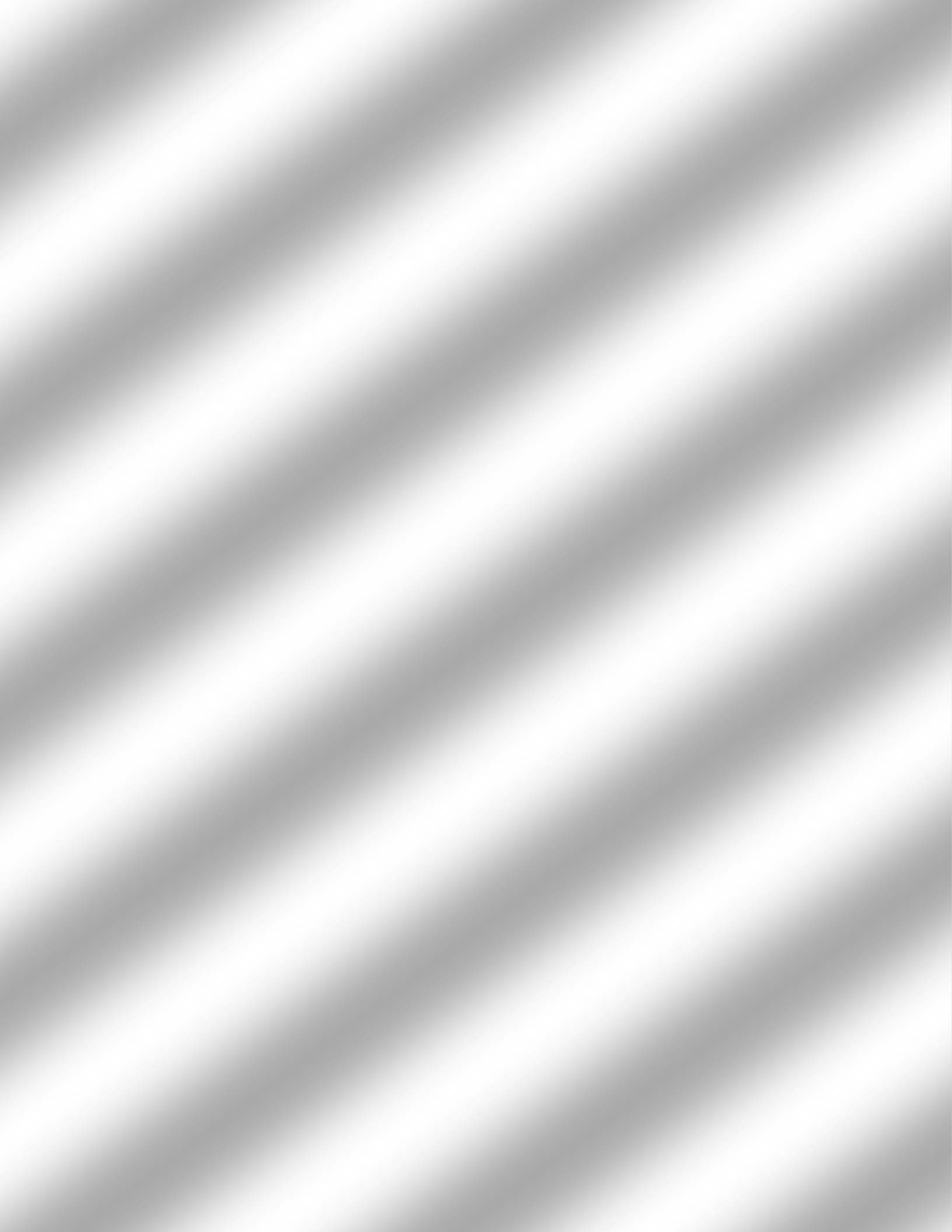 This is simply a list of writing prompts pertaining to technology for you to use as needed. Pick five to write about – try to have at least one paragraph for each.Prompts are divided into these categories: Persuasive, Expository or Narrative.PersuasiveShould parents have full access to your cell phones and apps at all times?Which are better, computer-based exams or paper-and-pencil exams?Should schools open up Wi-Fi and take down web filters for all students?Is Facebook still the best social media site? Why or why not?What age is too young for a smartphone? Why?Is there really a need to continue spending billions of dollars on space exploration? Why or why not?Please write a letter convincing our principal to purchase the class a set of iPads/tablet computers.Choose to write about either Apple or Samsung or Xbox or PlayStation? Why?© TechCheckLessons, 2020Some tech pioneers are creating “Hyperloops” which are high- speed underground pods that whisk people away through tubes going over 120 mph. Write a report detailing the potential pitfalls of this type of transportation.ExpositoryWhat’s the best way to deal with cyberbullying?How does technology improve worker productivity?How have emerging technologies led to the disappearance of older technologies?How are some candidates using technology getting their message out to voters for this year’s elections?How has a new technology emerged to solve the problem that an older technology created?What will be some positives and negatives about self-driving cars in the next 10 years?OK, I’m making you create one smartphone app. What would it do? Why would people download it?© TechCheckLessons, 2020NarrativeHow would you teach your younger brother or sister to stay safe of the internet?What are some life lessons you have learned through different devices you use outside of school?What are some new features you want to see appear on smartphones in the next few years?What are some things your parents do that you think could be improved if they would just learn how to use a certain piece of technology?Tell me how wearable technology can help improve your life? What wearable technology devices will we see everyone using in the next 10 years?In 2005 Hurricane Wilma took out my electricity for 3 weeks. What are some ways you would have to alter how we do every day things without electricity powering our technology?What are some changes in transportation that you see happening in the next decade?It finally happened. Aliens are here for a visit. How do we communicate with them?© TechCheckLessons, 2020What technology has a severely negative impact on society in your opinion? Why do you feel this way?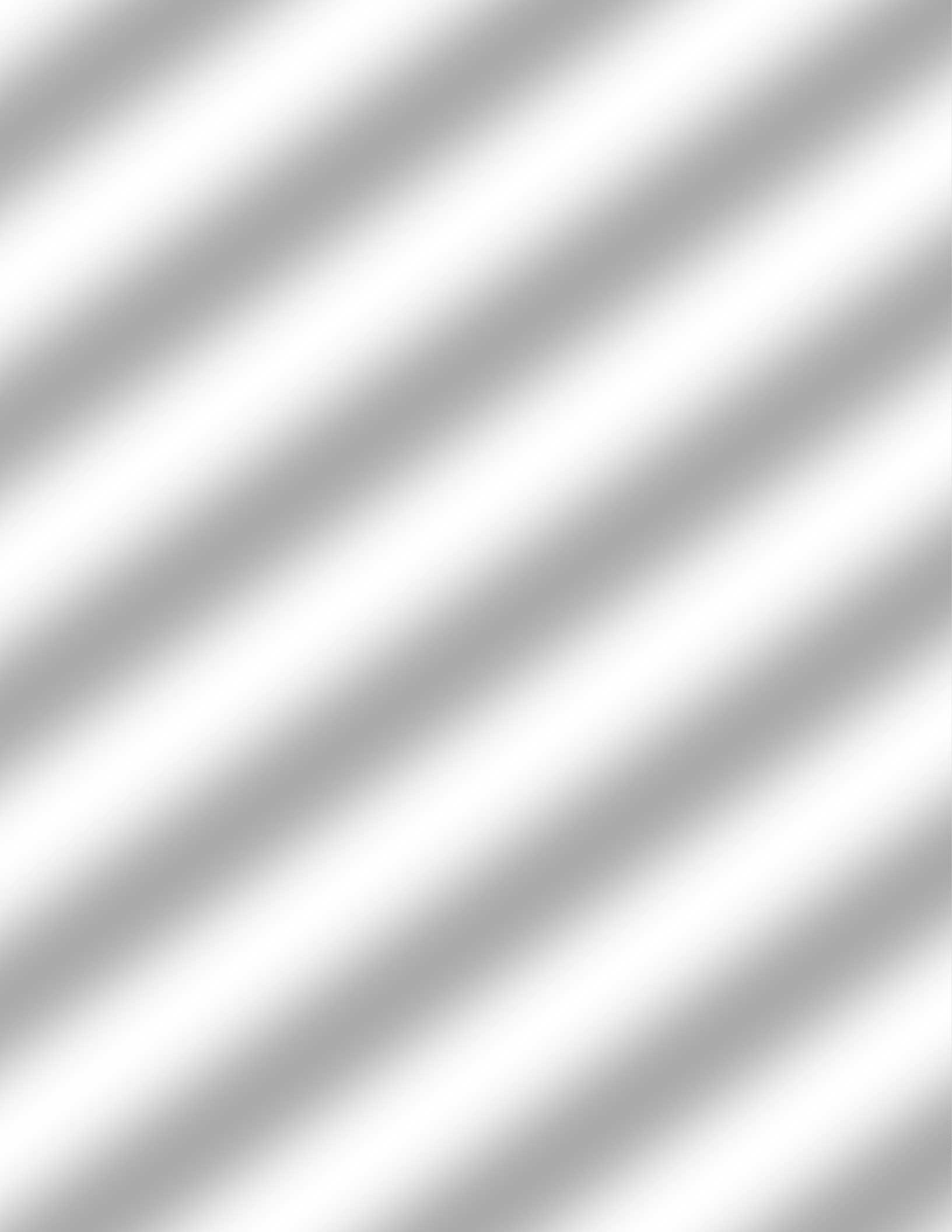 What are you 3 new medical advancements are hoping to see in the next decade and why?Looking back, people laugh at grown-ups because we used phones attached to walls with cords to make calls, we had to change to TV channel by turning a knob on the screen and we used paper maps to find where a new place was. What will your child laugh at you for when it comes to the technology you use today?© TechCheckLessons, 2020